ДЕПАРТАМЕНТ ОБРАЗОВАНИЯ АДМИНИСТРАЦИИ ГОРОДА ТОМСКА Информационно-методический центр города ТомскаИНФОРМАЦИЯ с 6 февраля 2023 График индивидуальных консультаций и контакты методистов МАУ ИМЦ№п/п ФИОДолжностьДень, время консультацииВид связиВид связи№п/п ФИОДолжностьДень, время консультацииСотовый телефон Социальные сети Пустовалова Вега Вадимовна директор 8-923-415-39-97 (обязательно предварительное смс или сообщение в ватсапе, кто Вы) группа в Telegram 8-923-415-39-97 «Учимся жить устойчиво в глобальном мире!» https://t.me/+cjbMrCy89blkY2Jihttps://vk.com/id367868676 Злобина Анна Константиновна методист по управлению, зам.директора Четверг 08.30-13.00 15.00-18.00 WhatsApp  8-913-827- 66-58 8-953-929-16-77  группа в Telegram 8 953 929 16-77 Приглашение в группу по ссылкеhttps://t.me/+Fdn3iemBuJEzYTliВКонтакте https://vk.com/id493450438 Астапова Елена Викторовнаначальник отдела образовательных услугСреда08.30-13.00 15.00-18.00 WhatsApp  8-906-957-70-89группа в Telegram Координаторы по профильному обучениюhttps://t.me/+jd8Ib49sqHIyYTE6 Буркова Татьяна Дмитриевна методист по физике и астрономии Вторник     15.00-17.308-952-807-63-6116.00 до 20.00  ВКонтакте: https://vk.com/id678620870 Группа  учителей  физики в Telegram https://t.me/+yenQ-p9ex2IwNmFiБараболя  Светлана Анатольевна методист по математике вторник 14.00.-.17.00среда 10.00 - 13.00 8-961-098-16-01 группа в Telegram https://t.me/+yFTEbJ9B5_c1MDIyКоряковцева Ирина Владимировна методист по русскому языку и литературе Понедельник 15.00-17.30  Среда  15.00-17.30 8-952-679-66-53до 19.00 Группа в Telegram https://web.telegram.org/k/#-1602422419Надточий Елена Владимировна методист по физической культуре Вторник 15.30-17.00Среда 8.30-12.30Пятница 15.30-17.008-953-927-41-78  Telegram каналhttps://t.me/IMCfkTomsk(Учителя физической культуры г. Томска) Родионова Светлана Михайловна методист по иностранным языкам Вторник 14.00-17.00 8-913-858-61-66 Группа учителей иностранных языков в Telegram https://t.me/+D2LzWON_wc83Nzk6 Доронин Денис Андреевич методист по ОБЖ Пятница  09.00-12.00 8-923-444-24-38 (08.00-20.00) Группа в Telegram https://t.me/+_mp_IHNFKuI0ODFiТимофеева Алла Ивановна методист по детской и подростковой психологии Вторник 10.00 - 13.00 15.00 - 17.30 8-913-883-73-75 Группа в Telegram https://t.me/Pedagogi_psihologi_TomskaБовкун Татьяна Николаевна начальник отдела, зам.директораВторник 15.00-17.30 8-952-179-89-62 Группа в Telegram координаторов по профориентационной работе https://t.me/+nqaivbM1u-M4MzNiКоординаторы по добровольчеству/волонтерствуhttps://t.me/+91bPJI4whzwxYmYyДубонос Оксана Александровнаметодист по коррекционному образованиюСреда 15.00-18.008-909- 546-63-34Группа в Telegram https://t.me/+jSNUG0tDv-AzZDRiКутепова Татьяна Алексеевнаметодист по истории, обществознанию, праву, экономикеПонедельник16.00 - 17.308-952-802-54-45Группа в Telegram https://t.me/+n6SMTMnya_o2ZTMyОсипова Оксана Александровна методист, зам.директора Понедельник  08.30-16.00 8-952-892-54-40 звонки c 11.00-12.00, c 15.00-16.00 Группа в Telegram https://t.me/+VDkYQazjZu83YmViФатеева Ольга Ивановнаметодист по дошкольному образованиюПонедельник  08.30-16.00 WhatsApp, Telegramт. 8-952-891-98-71т. 43-05-32Группа в Telegram https://t.me/+VDkYQazjZu83YmViПимахова Александра Владимировнаметодист по профилактикеПонедельник  08.30-16.00 т. 8-906-848-32-41т. 43-05-32WhatsApp 
ПТГ “профилактика суицидального поведения”https://chat.whatsapp.com/JKF7RYWoRIZK27xp8Vq8vlTelegram “Психологи ДОУ”https://t.me/+T2K7-EzKS-o4MTAyКан Любовь Ивановна методист по начальным классам Вторник   08.30-13.00  14.00-17.30 8-913-110-58-15с 8.30 до  18.00канал в Telegram “Клуб “Молодой специалист”https://t.me/+3Qs16bKCdjgxYzIy 89131105815 Андрейченко Надежда Владимировна методист по начальным классам Вторник 14.00-17.30 8-923-419-61-00с 14.00 до 17.30 канал в Telegram “Учителя начальных классов г. Томска”https://t.me/+lbdB81VZJPJjMzQy89234196100Задорожная Елена Васильевна начальник отдела ЦМИО 8-952-152-18-78  с 8-30 до 17.30 Примакова Ирина Александровна методист отдела ЦМИО 43-05-21    с 8.30 до 7.30 Группа в Telegram” Учителей информатики”https://t.me/+pf4YB-uPZohiYWZi  Коннова Марина Владимировна методист по химии, биологии Вторник  09.00 - 13.00   14.00 - 17.00  43-05-20с 8.30 до 17.30 Группа в Telegram каналеhttps://t.me/+52-JrYgNqE1jM2IyПавленко Юлия Евгеньевна методист отдела ЦМИО 8-962-781-41-91Рыбина Марина Николаевна методист по работе с зам. директорами по воспитательной работеВторник14.30 - 16.30 43-05-20WhatsApp, Telegram8-952-893-25-69Группа  в Telegram https://t.me/+io3J7NAoebZjNDE6Яковлева Ольга Евгеньевна методист по художественной направленностиВторник14.30 - 16.30 8-923-404-20-30 Ягодкина Ксения Викторовна методист, сопровождение сайта  http://moodle.imc.tomsk.ru/  Выдача  удостоверений о прохождении КПК: вторник с 11.00 -12.30, 15.00 - 17.008-913-858-20-92 (What’sApp) Бланк Виктор Сергеевичметодист отдела ЦМИО 8-923-408-72-96Вакансия МАУ ИМЦ -методист по географии, технологииРезюме направлять на эл. адрес: imc@obr.admin.tomsk.ruСправки по телефону: тел. 43-05-20Вакансия МАУ ИМЦ -методист по географии, технологииРезюме направлять на эл. адрес: imc@obr.admin.tomsk.ruСправки по телефону: тел. 43-05-20Вакансия МАУ ИМЦ -методист по географии, технологииРезюме направлять на эл. адрес: imc@obr.admin.tomsk.ruСправки по телефону: тел. 43-05-20Вакансия МАУ ИМЦ -методист по географии, технологииРезюме направлять на эл. адрес: imc@obr.admin.tomsk.ruСправки по телефону: тел. 43-05-20№№МероприятиеСроки Место Для заместителей директоров, кураторов реализации модели наставничества для школьников общеобразовательных организаций:Печа-куча «Модели наставничества для школьников: опыт работы лицеев 1,7, гимназий 24, 29,55, СОШ № 40, 42, 58»Представительство от ООУ-1 челПредварительная регистрация по ссылке: https://forms.yandex.ru/cloud/63dbd53feb6146c1a7e66e47/08.02.2023 16.00МАОУ гимназия №29Для молодых педагогов Для молодых педагогов Для молодых педагогов Муниципальный конкурс «Первые шаги в профессию – 2023»Приглашаем молодых учителей русского языка и литературы города Томска в возрасте до 35 лет.Конкурс проводится в три этапа: - заочный (с 02.02.2023 г. по 09.02.2023 г.);- очный (с 21.02.2023г. по 10.03.2023г.);- финал (24 марта 2023 года).Заявки и конкурсные материалы принимаются до 31 января 2023 года Подробная информация о конкурсе здесь http://imc.tomsk.ru/?page_id=15697 09.02.2023-31.03.2023Профессиональный конкурс «Педагог – наставник - 2023»К участию приглашаются педагогические работники образовательных организаций дошкольного, общего, дополнительного образования (команды из 2-х человек: педагог – наставник и начинающий педагог (стаж до 5-и лет включительно)Конкурс проводится в два этапа: - заочный (с 09.02.2023 г. по 22.02.2023 г.); - очный (с 09.03.2023 г. до 21.03.2023 г.).Заявки и конкурсные материалы принимаются до 7 февраля 2023 года Подробная информация о конкурсе здесь http://imc.tomsk.ru/?page_id=38240 09.02.2023-31.03.2023Семинар «Карта методических ресурсов молодого педагога как эффективное средство визуализации для повышения профессиональной компетенции»06.02.202315.00МАОУ Гуманитарный лицейВоркшоп «Педагогическое проектирование».07.02.202310.00МАОУ СОШ № 53 Дистанционный квест «Интеллектуальное многоборье»Приглашаем команды молодых педагогов общеобразовательных учреждений в составе 3-5 человек. От одной ООУ может участвовать только одна команда.Для участия необходимо зарегистрироваться до 8 февраля 2023 года по ссылке https://clck.ru/33J8gWКоординаторы: — Валиуллина Наталия Захаровна, заместитель директора по УМР МАОУ лицея № 7 г. Томска,  тел. 89138529758, e-mail: valiullinanz@yandex.ru  — Козлова Елена Геннадьевна, учитель информатики, наставник-консультант МАОУ лицея № 7 г. Томска, тел. 89138210201.Подробнее с положением можно ознакомиться по ссылке - http://imc.tomsk.ru/?page_id=730708.02-22.02.2023дистанционноДистанционная игра-кругосветка «Новый взгляд».К участию приглашаются команды молодых педагогов общеобразовательных учреждений г. Томска, стаж работы которых не более 5-ти лет. Количество участников в команде от 2 до 5 человек.Предварительная заявка на участие не требуется.  В день проведения игры - кругосветки участники переходят по ссылке https://forms.yandex.ru/cloud/63d7423dd04688ac163822a2/ и выполняют задания.Координатор: Богомолова Ирина Сергеевна,  муниципальный педагог-наставник,  учитель-логопед МАОУ СОШ № 19, тел. 89521558086, bogo.irina2012@yandex.ru     Подробнее с положением можно ознакомиться по ссылке - http://imc.tomsk.ru/?page_id=730715.02.202309.00-19.00дистанционноДистанционный конкурс-квест «Мы - Учителя».Приглашаются молодые и начинающие педагоги общеобразовательных организаций и организаций дополнительного образования г. Томска и Томской области всех предметных областей.  Участие в конкурсе-квесте индивидуальное, не более 3х человек от ОУ.Заявки принимаются на e-mail: tykonov@gmail.com до 16 февраля 2023 г.Координаторы: Коновалова Татьяна Юрьевна, e-mail: tykonov@gmail.com, т. 8-952-808-80-89, Федорова Ирина Михайловна. e-mail: fim1960@mail.ru t - 8 903 951 11 84, муниципальные педагоги-наставники, учителя английского языка МАОУ СОШ № 40Подробнее с положением можно ознакомиться по ссылке - http://imc.tomsk.ru/?page_id=730718.02.10.00-12.00дистанционноМуниципальный конкурсе для наставников и молодых педагогов«Учительство – наше призвание».К участию приглашаются педагоги-наставники и начинающие педагоги (стаж работы до 5 лет) общеобразовательных организаций г. Томска.В Конкурсе принимают участие команды в составе 6-ти человек (3 педагога-наставника и 3 подшефных молодых педагога).В Конкурсе участвуют 5 команд, первыми подавшие заявки.Заявки принимаются до 16 февраля 2023 г. Координатор: Скобинова Екатерина Александровна, зам. директора по НМР МАОУ СОШ № 44 г. Томска, тел. 46-77-92; 8-905-990-60-37.Подробнее с положением можно ознакомиться по ссылке - http://imc.tomsk.ru/?page_id=730718.02.202310.00 МАОУ СОШ № 44Научно-практическая конференция «Тренды современного образования».К участию приглашаются молодые и опытные педагоги образовательных организаций.До 17.02.2023 г.  участники заполняют яндекс форму (представляют доклад в рамках темы конференции) https://forms.yandex.ru/u/63cfaa8a3e9d08000e08041b/Координатор: Курушин Павел Дмитриевич, заместитель директора по НМР МБОУ СОШ № 70 г. Томска, т. 8 952 180 70 25, e-mail: unamepavel@mail.ruПодробнее с положением можно ознакомиться по ссылке - http://imc.tomsk.ru/?page_id=730717.02-24.02.2-23дистанционноДля учителей начальных классов Для учителей начальных классов Для учителей начальных классов Информационное совещание «Ресурсы для реализации обновлённых ФГОС НОО». Регистрация по ссылке https://forms.yandex.ru/u/63db809790fa7ba043d48395/08.02.202315.00MoodleГородская интеллектуально-познавательная игра «Грамотеи» для обучающихся 4-х классов.К участию приглашаются команды обучающихся 4-х классов ООУ г. Томска. Состав команды 5 человек.Участникам необходимо отправить заявку до 9 февраля 2023 г. на e-mail: elena.astahova.67@mail.ru  с темой письма «Игра». Координатор: Астахова Елена Владимировна – учитель начальных классов МАОУ СОШ № 28 г. Томска, тел. 8-913-800-32-1611.02.202310.00МАОУ СОШ № 28(пр. Ленина, 245)Командное состязание по русскому языку для обучающихся 3-х классов «Лингвистический турнир».К участию приглашаются команды обучающихся 3-х классов ООУ г. Томска. Состав команды 6 человек.Участникам необходимо отправить заявку до 10 февраля 2023 г. на e-mail:  semyonova-1993@list.ru с пометкой «Лингвистический турнир». Координатор: Доронина Евгения Сергеевна – учитель начальных классов МАОУ СОШ № 25 г. Томска, тел. 8-952-161-88-97.С Положением можно ознакомиться здесь http://imc.tomsk.ru11.02.202310.00-13.00дистанционно Всероссийский конкурс для обучающихся ДОУ, УДО и ОО «Наследие России: зимний экологический календарь»Прием работ 20.01.2023 - 01.03.2023http://partner-unitwin.net/Всероссийская Экоакция для педагогов, обучающихся и их родителей (законных представителей) «Вторая жизнь вещам»Прием работ30.01.2023-28.02.2023http://partner-unitwin.net/Для учителей физикиДля учителей физикиДля учителей физикиСеминар «Способы оценки результатов обучающихся при выполнении практических работ  с использованием различного лабораторного оборудования в рамках обновленных ФГОС», мероприятие проводит учитель физики Гостюхина Валентина Валерьевна07.02.2023 15.00 Гимназия № 55Приглашаем принять участие в дистанционной игре для 5-6 классов «Джуманджи». Игра проходит в рамках сетевого партнерства по образованию в интересах устойчивого развития.  Ссылка на игру:  https://katerinadenisova20.wixsite.com/tomsk с 08.02. по 15.02.23https://katerinadenisova20.wixsite.com/tomsk  Тренинги-погружения для обучающихся  9 классов и учителей физики можно посмотреть в любое удобное для Вас время в записи на http://moodle.imc.tomsk.ru.Практикум подготовки обучающихся к ГИА по отдельным темам школьного курса физики  по ссылке: http://moodle.imc.tomsk.ru/mod/bigbluebuttonbn/view.php?id=4452В течение годаОфлайн http://moodle.imc.tomsk.ruОнлайн-консультации разработчиков по подготовке к ЕГЭ-2023 «ЕГЭ подкаст на все 100!» по ссылке: https://vk.com/id678620870В течение годаhttps://vk.com/id678620870Семинар-практикум «Эффективные практики преподавания для детей с ограниченными возможностями здоровья в основной школе» в дистанционном формате муниципальная стажировочная площадка).Регистрация на мероприятие до 20.02.2023 г. Заявка на участие в мероприятии отправляется на электронную почту bogo.irina2012@yandex.ru по форме:Заявки до 20.02.2023МАОУ СОШ № 19ОфлайнШкола молодого учителя. Индивидуальные консультации «Формирование функциональной грамотности с использованием РЭШ». Время проведения консультации необходимо предварительно согласовать по ниже представленным контактам: Контактные телефоны: руководитель ШМУ педагог - наставник Козина Елена Сергеевна, 8-909-542-04-60, руководитель ШМУ молодой специалист Самойлов Виктор Сергеевич, 8-913-871-03-58, методист Буркова Татьяна Дмитриевна,  8-952-807-63-61В  течение  месяцаДля учителей биологии и химииДля учителей биологии и химииДля учителей биологии и химииПрофориентационное мероприятие «Ветеринарный страж!» в рамках муниципальной образовательной сети по сопровождению одарённых детей. Партнёр: Департамент ветеринарии по Томской области.Организатор - Казаченко Светлана Алексеевна, т. 8-962-787-54-90, e-mail: s.kazachenko77@gmail.com07.02.202314.00МАОУ СОШ № 64 (г. Томск, с.Тимирязевское, ул. Школьная, 18, автобус № 36, 37)II этап сетевого конкурса знатоков предметов естественно-научного цикла «Дельфин».Задания размещены на сайте: http://school14.tomsk.ru/konkursi/delfin  Ответы принимаются до 7 февраля по электронному адресу: delfin14@mail2000.ru    Координатор Конкурса: Половников Сергей Юрьевич, тел. 8-913-880-16-75до 14.02.2023МАОУ СОШ № 14 имени А.Ф. ЛебедеваСеминар-практикум «Эффективные практики преподавания для детей с ограниченными возможностями здоровья в основной школе» в дистанционном формате муниципальная стажировочная площадка).Регистрация на мероприятие до 20.02.2023 г. Заявка на участие в мероприятии отправляется на электронную почту bogo.irina2012@yandex.ru по форме:До 20.02.2023МАОУ СОШ № 19ОфлайнТПУ приглашает обучающихся 10-11 классов на Университетские субботы по химии, бесплатные занятия по подготовке к ЕГЭ в очном или онлайн формате.Занятия проходят каждую субботу.Место проведения:• очно: Томск, пр. Ленина, 43а, учебный корпус № 2, аудитория 211• онлайн ссылка будет отправлена после регистрацииРегистрация обязательна: https://b24-ktq6tm.bitrix24.site/crm_form_7cdx4/?event_id=2827  Справки по тел.: 8 (3822) 701-602 Подробная информация по проекту Университетские субботы https://abiturient.tpu.ru/university-saturdaysкаждая субботас 16.30 до 18.00НИ ТПУ, корп. № 2, ауд. 211Дистанционная игра для обучающихся 5-6 классов «Джуманджи», в рамках сетевого партнерства по образованию в интересах устойчивого развития.  Ссылка на игру:  https://katerinadenisova20.wixsite.com/tomsk с 08.02. по 15.02.23https://katerinadenisova20.wixsite.com/tomsk  Для учителей математикиПрактикум по решению задач «Планиметрия на ЕГЭ. Окружности: вписанные и описанные четырехугольники, метрические отношения в окружности, углы в окружности»10.02.202315.00МАОУ Сибирский лицейВ рамках стажировочной площадки Пушкарева Татьяна Григорьевна, учитель математики МАОУ Сибирского лицея, проводит индивидуальные консультации по подготовке к ЕГЭ (по согласованию). Контактный телефон: 8-913-104-82-22, Пушкарева Татьяна Григорьевна. В течение годаУважаемые коллеги!Тренинги-погружения для обучающихся  8-9 классов и учителей математики можно посмотреть в любое удобное для Вас время в записи на http://moodle.imc.tomsk.ru.Практикум подготовки обучающихся к ГИА по отдельным темам школьного курса математики по ссылке http://moodle.imc.tomsk.ru/enrol/index.php?id=11	или QR-КОД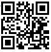 В течение годаОфлайн http://moodle.imc.tomsk.ruОнлайн-консультация ФИПИ по подготовке к ЕГЭ-2022 «Математика. "На все 100!"»  https://youtu.be/6qVeS18VB2QВ течение годаСеминар-практикум «Эффективные практики преподавания для детей с ограниченными возможностями здоровья в основной школе» в дистанционном формате муниципальная стажировочная площадка).Регистрация на мероприятие до 20.02.2023 г. Заявка на участие в мероприятии отправляется на электронную почту bogo.irina2012@yandex.ru по форме:До 20.02.2023МАОУ СОШ № 19Офлайн1Для учителей русского языка и литературы1Открыта регистрация участников  Всероссийского конкурса юных чтецов «Живая классика» по ссылке  https://youngreaders.ru/registerдо 15.02.2023сайт конкурса https://youngreaders.ru/1 Семинар «На пути формирования читательской грамотности школьников» Явка представителя  от ООУ обязательно. Формат – очный.09.02.2023 14.00 МАОУ гимназия №13Семинар-практикум «Эффективные практики преподавания для детей с ограниченными возможностями здоровья в основной школе» в дистанционном формате муниципальная стажировочная площадка).Регистрация на мероприятие до 20.02.2023 г. Заявка на участие в мероприятии отправляется на электронную почту bogo.irina2012@yandex.ru по форме:До 20.02.2023МАОУ СОШ № 19ОфлайнТематическая консультация «Знаки препинания в простом осложненной предложении. Пунктуация в ССП и простом предложении с однородными членами. Разбор задания 16 ЕГЭ» Ведущая:   Заякина Елена Александровна, учитель русского языка и литературы МАОУ Школы «Перспектива» Просмотр доступен по ссылке https://rutube.ru/video/2904c7f32de62daa479f07618701a02e/ С 03.02.23г.Приглашаем обучающихся 1-11 классов принять участие в муниципальном конкурсе литературного творчества «Контент». Для участия необходимо подать заявку   и конкурсную работу на электронную почту konkurskontent@mail.ru до 15.02.23г. Форма заявки в положении. Положение доступно  по ссылке  http://school68.tomsk.ru/wp-content/uploads/2022/11/Polozh_konkursa_kontent.pdfзаявки до 15.02.23г.1Для учителей истории, обществознания, права1Семинар-практикум «Методы и приемы работы с детьми с ОВЗ на уроках истории и обществознания».16.02. 202315.00МАОУ СОШ №11 им. В.И. Смирнова1Семинар-практикум «Эффективные практики преподавания для детей с ограниченными возможностями здоровья в основной школе» в дистанционном формате муниципальная стажировочная площадка).Регистрация на мероприятие до 20.02.2023 г. Заявка на участие в мероприятии отправляется на электронную почту bogo.irina2012@yandex.ru по форме:До 20.02.2023МАОУ СОШ № 19Офлайн1Для учителей географии1Профориентационное мероприятие «Ветеринарный страж!» в рамках муниципальной образовательной сети по сопровождению одарённых детей.Партнёр: Департамент ветеринарии по Томской области.январь 2023МАОУ СОШ № 64Семинар-практикум «Эффективные практики преподавания для детей с ограниченными возможностями здоровья в основной школе» в дистанционном формате муниципальная стажировочная площадка).Регистрация на мероприятие до 20.02.2023 г. Заявка на участие в мероприятии отправляется на электронную почту bogo.irina2012@yandex.ru по форме:До 20.02.2023МАОУ СОШ № 19Офлайн1Для педагогов-психологов в ООУ и УДОДля педагогов-психологов в ООУ и УДОДля педагогов-психологов в ООУ и УДО1Для педагогов-психологов в ДООДля педагогов-психологов в ДООДля педагогов-психологов в ДОО1ПТГ «Развитие пространственного мышления дошкольников»08.02.20239.00МАДОУ 61 (3)Ивана Черных,731Всероссийский конкурс для педагогов, обучающихся и их родителей (законных представителей) «Калейдоскоп профессий»С 22.01 по 15.03.2023http://imc.tomsk.ru/?page_id=6765http://partner-unitwin.net/текущие-конкурсы1Всероссийская Акция «Час Земли: разговоры о важном в темноте»24.03- 26.03.2023 http://partner-unitwin.net/1Всероссийская Экоакция для педагогов, обучающихся и их родителей (законных представителей) «Вторая жизнь вещам»Прием работдо28.02.2023http://partner-unitwin.net/1 Для учителей-логопедов ООДля учителей-логопедов ООДля учителей-логопедов ОО1 Семинар «Опыт использования обновленной материально-технической базы проекта «Доброшкола» в коррекционно-развивающем пространстве школы»08.02.202309.30МБОУ ООШ № 39ул.Салтыкова-Щедрина,351Для педагогов  ДООДля педагогов  ДООДля педагогов  ДОО1Второй очный тур муниципального этапа Всероссийского конкурса профессионального мастерства «Воспитатель года России-2023» по конкурсным испытаниям «Мастерская педагога», «Собеседование с членами жюри»С 06.02 по 09.02.2023 1Для участников Конкурса конкурсные испытания: «Мастерская педагога», «Собеседование с членами жюри»08.02.202312.30МБДОУ № 35 ул. Косарева, 211Семинар «От малой Родины – к Отечеству»08.02.20238.30МАДОУ № 82 ул. Беринга, 3/31Совещание «Итоги второго (очного) тура муниципального этапа Всероссийского конкурса профессионального мастерства «Воспитатель года России-2023»09.02.202314.00Актовый зал департамента образования администрации Города Томскаул. Шевченко, 41А1МСП. Мастер-класс «Развитие предпосылок инженерного мышления детей дошкольного возраста через разные виды деятельности» (распоряжение департамента образования администрации Города Томска № 1063-р от 21.10.2022 г.)09.02.20239.00МАДОУ № 73ул. Водяная 31/11МСП. Семинар «Развитие пространственного мышления дошкольников посредством работы с сенсорными материалами» (распоряжение департамента образования администрации Города Томска № 1063-р от 21.10.2022 г.)13.02.202313.00МБДОУ № 4 «Монтессори»Пионерский пер., 14 а1Муниципальная стажировочная площадка по теме «Совершенствование профессиональной компетенции педагогов в области использования ИКТ и сетевых обучающих ресурсов с целью развития интеллектуально-творческого потенциала воспитанников ДОУ»Регистрация по ссылке: https://forms.yandex.ru/u/63c0d864c09c0216ede97711	 или QR-коду 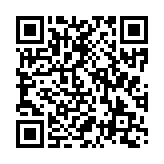 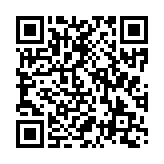 до 15.03.2023МАДОУ № 53 (корпус № 5)ул. Ивановского, д. 18. 1 Всероссийский конкурс для обучающихся ДОУ, УДО и ОО «Наследие России: зимний экологический календарь»Прием работ 20.01.2023 - 01.03.2023http://partner-unitwin.net/1Всероссийская Экоакция для педагогов, обучающихся и их родителей (законных представителей) «Вторая жизнь вещам»Прием работ30.01.2023-28.02.2023http://partner-unitwin.net/1Городской творческий конкурс для обучающихся 3-11 лет «Зимние забавы»Прием работдо21.02.2023http://imc.tomsk.ru/Всероссийский конкурс для педагогов, обучающихся и их родителей (законных представителей) «Калейдоскоп профессий»до 15.03.2023http://imc.tomsk.ru/?page_id=6765http://partner-unitwin.net/текущие-конкурсыВсероссийская Акция «Час Земли: разговоры о важном в темноте»24.03-26.03.2023 http://partner-unitwin.net/1Для учителей иностранного языкаДля учителей иностранного языкаДля учителей иностранного языка1Очно  семинар-практикум «Проектирование учебного занятия для детей с ОВЗ», «Дополнительные компоненты УМК «Английский в фокусе» в работе с детьми ОВЗ», проводят педагоги МАОУ СОШ № 12, МАОУ СОШ № 6414.02.202314.00 -15.00МАОУ СОШ № 12 г. Томска1Дистанционный конкурс-викторина «В гостях у английского алфавита» для обучающихся 2 классов. Прием заявок до 29.01.2023г. по e-mail: frmarina58@mail.ru Работа над заданиями с 29.01 до 10.02.2023г по ссылке https://forms.yandex.ru/u/63be65053e9d08389a840850/Координатор конкурса: Крылатова Наталия Николаевна, учитель английского языка МАОУ СОШ № 54 г. Томска, knn78@mail.ru, телефон: 8-913-822-12-64.До 10.02.2023МАОУ СОШ № 541Очно интеллектуальная игра-кругосветка «School Clubs» для обучающихся 6 классов. В игре участвуют команды. Заявки принимаются на электронную почту svetlanalapteva08@gmail.com  до 15.02.2023г. Координатор игры: Лаптева Светлана Любомировна, svetlanalapteva08@gmail.com, телефон 8-913-805-26-7518.02.202310.00МАОУ СОШ № 36 1Дистанционная интерактивная игра «Эко-квест» «Save the animals, save the Earth!» для обучающихся 7-9 классов. В игре участвуют команды в составе 5 человек. Прием заявок с 20.02 до 28.02.2023г на электронную почту   volkovaelenavalentinovna@mail.ru с пометкой «Эко-квест». Координатор конкурса: Волкова Елена Валентиновна, учитель английского языка МАОУлицея № 7, volkovaelenavalentinovna@mail.ru, телефон 8-913-100-23-6720.02.2023 -20.03.2023МАОУ лицей № 71Дистанционный творческий конкурс «Поем с удовольствием» для обучающихся 8-11 классов. Заявки принимаются до 22.02.2023г.  Презентационный видеоролик и видеозапись песни принимаются на электронную почту  marigrishaeva@gmail.com  до 28.02.2023гКоординатор конкурса: Гришаева Марина Анатольевна, учитель английского языка МАОУ СОШ № 4 им. И.С. Черных , marigrishaeva@gmail.com, 8-906-947-33-85   06.02.2023-28.02.2023МАОУ СОШ № 4 им. И.С. ЧерныхДля учителей физической культурыВНИМАНИЕ время и место проведения измененоМетодический семинар-практикум «Практика формирования функциональной грамотности на уроках физической культуры» (стажировочная площадка)08.02.202314.00 МАОУ СОШ № 27 им. Г.Н.ВорошиловаРегиональный этап ВсОШ по физической культуре Список участников приглашенных на региональный этап ВсОШ по физической культуре https://disk.yandex.ru/i/pXAX2ViR_wHKIg Документы для участника регионального этапа по физической культуре https://disk.yandex.ru/d/NapQJE_JR2PzHQ 9-11.02.2023ТГПУ, с/к МанежДля преподавателей-организаторов ОБЖ Совещание «Особенности выполнения практического тура регионального этапа ВСОШ по ОБЖ»10.02.202310.00Департамент образованияАктовый зал.Для обучающихся 4-8 классовДля обучающихся 4-8 классовДля обучающихся 4-8 классов Всероссийский конкурс для обучающихся ДОУ, УДО и ОО «Наследие России: зимний экологический календарь» Прием работ до 01.03.2023Прием работ до 01.03.2023http://partner-unitwin.net/http://partner-unitwin.net/Всероссийская Экоакция «Вторая жизнь вещам»Прием работдо28.02.2023http://partner-unitwin.net/http://partner-unitwin.net/2Мероприятия в рамках муниципальной образовательной сети по сопровождению одарённых детей  Мероприятия в рамках муниципальной образовательной сети по сопровождению одарённых детей  Мероприятия в рамках муниципальной образовательной сети по сопровождению одарённых детей  2МАОУ гимназия № 13 г. Томска проводит дистанционный конкурс проектных и исследовательских работ по теме «Наш любимый Чукоша (творчество К.И.Чуковского)» для обучающихся 1 - 4 классов. В период с 13.02.23 по 16.02.23 (включительно) на электронную почту zhzhzh17@mail.ru необходимо прислать заявку (Приложение №1 к Положению) с действующей ссылкой на видеозапись выступления и скан согласия на обработку персональных данных (Приложение №2 к Положению). Ссылка должна быть действительна до 01.03.2023г. Заявка без согласия на обработку персональных данных не регистрируется.Координатор: Камаева Жанна Анатольевна, учитель начальных классов МАОУ гимназия № 13 г. Томска zhzhzh17@mail.ruПрием заявок с 13.02.2023 по 16.02.2023Координатор: Камаева Жанна Анатольевна, учитель начальных классов МАОУ гимназия № 13 г. Томска zhzhzh17@mail.ruМАОУ гимназия №13Координатор: Камаева Жанна Анатольевна, учитель начальных классов МАОУ гимназия № 13 г. Томска zhzhzh17@mail.ruМАОУ гимназия №132Дистанционный конкурс-викторина «В гостях у английского алфавита» для обучающихся 2 классов. Прием заявок до 29.01.2023г. по e-mail: frmarina58@mail.ru Работа над заданиями с 29.01 до 10.02.2023г по ссылке https://forms.yandex.ru/u/63be65053e9d08389a840850/Координатор конкурса: Крылатова Наталия Николаевна, учитель английского языка МАОУ СОШ № 54 г. Томска, knn78@mail.ru, телефон: 8-913-822-12-64До 10.02.2023МАОУ СОШ № 54МАОУ СОШ № 5421 февраля 2023 г.  стартует  муниципальный  конкурс чтецов «Рождественские чтения»  Положение по ссылкеКонкурс проводится в дистанционном формате в два этапа:Первый этап – информационный, на котором происходит информирование участников и прием заявок на Конкурс. Заявки участники присылают на электронную почту организаторам (blank.ray@yandex.ru) с указанием образовательной организации, направившей участников, фамилий, имен и отчеств участников конкурса и их руководителей в срок с 01 по 05 февраля 2023г. (Приложение 1)Второй этап – основной, на котором осуществляется прием видеоматериалов.Свои работы участники Конкурса высылают с 6 по 12 февраля 2023г. на электронную почту организаторам (blank.ray@yandex.ru)Координатор конкурса: Бланк Раиса Николаевна, заместитель директора по НМР МАОУ СОШ № 31, тел. 89234351844, e-mail: blank.ray@yandex.ru с 01.02.2023 МАОУ СОШ № 31 г. Томска МАОУ СОШ № 31 г. Томска2ФГБОУ ВПО «Томский государственный педагогический университет». МАОУ СОШ №2 г. Томска приглашают на Х научно -практическую конференцию «Игровое поле». Заявки для участия в конференции принимаются в электронном виде высылаются по электронному адресу: school2@education70.ru 17.02.202310.00МАОУ СОШ №2МАОУ СОШ №22С 03 по 10 февраля 2023 стартует межпредметный квест «Джуманджи».Квест проводится дистанционно с 3 февраля по 10 февраля (включительно) 2023 года. Участники квеста могут приступить к выполнению заданий в рамках отведенного времени. Квест будет доступен по сайту: https://questjumanji.wixsite.com/tomsk с 03.02.202311.00 МАОУ СОШ № 50МАОУ СОШ № 502МАОУ лицей №7 г. Томска проводит межрегиональную игру Эко-квест«Save the animals, save the Earth!» на английском и немецком языкахсреди обучающихся 7-9 классов общеобразовательных учрежденийв рамках образовательной сети муниципальной системы образования города Томска .Заявки на участие в Эко-квесте «Save the animals, save the Earth!»(Приложение 1) принимаются с 20 по 28 февраля 2023 года по эл. адресу volkovaelenavalentinovna@mail.ru с пометкой «Эко-квест». Координаторы: Волкова Елена Валентиновна, учитель английского языка МАОУ лицея № 7 г. Томска, с.т. 89131002367, volkovaelenavalentinovna@mail.ruЛисицкая Светлана Дмитриевна, учитель английского языка МАОУ лицея № 7 г. Томска, с.т. 89009216964, sophie.07.75@mail.ruс 20.02.2023 по 20.03.2023МАОУ лицей №7МАОУ лицей №72МАОУ гимназия №26 г. Томска приглашает обучающихся 5-9 классов изучающих английский, немецкий и польский языки   принять участие в заочном конкурсе видеороликов «Шеф повар на кухне. Мой лучший рецепт». Принимаются как индивидуальные, так и коллективные работы с указанием ответственного лица. Приём конкурсных работ осуществляется с 17 по 27 февраля  2023 г. (включительно) e-mail: sushkova_el@mail.ru  (Сушкова Екатерина Леонидовна, тел.: +7 913 860 40 68)  Итоги конкурса будут подведены в марте 2023 г. с 17.02.2023МАОУ гимназия №26  МАОУ гимназия №26  2 С 30 января по 13 февраля 2023 года  МАОУ СОШ № 27 им Г.Н. Ворошилова г. Томска приглашает обучающихся 5-6 – х классов принять участие во 2 этапе  муниципального межпредметного квиза «Томск: вчера, сегодня, завтра…» Положение по ссылке.Условия конкурса: от одного ОУ одна команда в составе 5 человек. Ссылка на регистрацию и участие https://coreapp.ai/app/player/lesson/63c7eba560850656e7604a7dСроки проведения: I этап (онлайн): с 30.01.2023 по 13.02.2023 года – выполнение заданий в онлайн-режиме. II этап (заочный): с 14.02.2023 по 27.02.2023г. – подведение итогов, награждение победителей.Координатор конкурса: Л.М. Тамошкина, тел. 89138168968 До 13.02.2023МАОУ СОШ № 27 им Г.Н. Ворошилова г. Томска.МАОУ СОШ № 27 им Г.Н. Ворошилова г. Томска.2Приглашаем обучающихся 8-11 классов принять участие в профориентационной дистанционной игре «По следам Победы», посвященной 80-летию разгрома советскими войсками немецко-фашистских войск в Сталинградской битве. Заявки принимаются по ссылке https://forms.yandex.ru/u/63a007a02530c2881386d0a9/   Информация представлена на сайте cpc.tomsk.ru в разделе «Основные направления деятельности» - «Дистанционное образование».По уточняющим вопросам обращаться по телефону: 90-11-79 (Пинаева Алевтина Сергеевна)До 15.02.2023cpcgame.ruсайт профориентационных мероприятийМАОУ «Планирование карьеры»cpcgame.ruсайт профориентационных мероприятийМАОУ «Планирование карьеры»2Для обучающихся 1-11 классов: 
МАОУ СОШ № 5 им. А.К. Ерохина г. Томска и МАУ ИМЦ г. Томска проводит межрегиональный дистанционный экологический челлендж «Зеленая неделя».Сроки проведения: 06 февраля-10 февраля 2023г. 
Заявки на участие в экологическом челлендже «Зеленая неделя» принимаются по 03 февраля 2023 г. включительно по ссылкам: 
  1-4 классы https://forms.yandex.ru/u/63bfa3f202848f6cd8b03589/  
  5-7 классы https://forms.yandex.ru/u/63bfa7bd84227c71470fec9c/  
  8-11 классы https://forms.yandex.ru/u/63bfa8b173cee76d1af1578d/ 
 Координаторы экологического челленджа: 
 1-4 классы – Плотникова Юлия Вячеславовна (e-mail: voitovich_yuliya@mail.ru) 
 5-7 классы – Пусс Елена Эдуардовна (e-mail: pusselena190901@gmail.com) 
  8-11 классы – Долгих Екатерина Петровна (e-mail: Ekaterina-dolgix@mail.ru)Положение Прием заявок до 06.02.2023